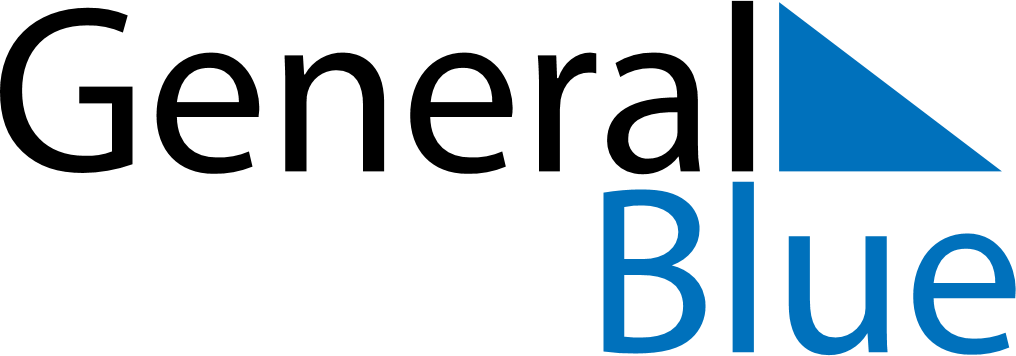 Daily Planner May 31, 2021 - June 6, 2021Daily Planner May 31, 2021 - June 6, 2021Daily Planner May 31, 2021 - June 6, 2021Daily Planner May 31, 2021 - June 6, 2021Daily Planner May 31, 2021 - June 6, 2021Daily Planner May 31, 2021 - June 6, 2021Daily Planner May 31, 2021 - June 6, 2021Daily Planner MondayMay 31TuesdayJun 01WednesdayJun 02ThursdayJun 03FridayJun 04 SaturdayJun 05 SundayJun 06MorningAfternoonEvening